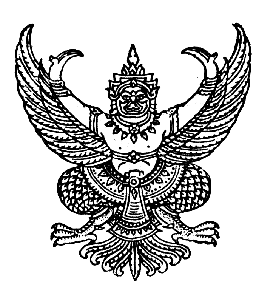 ประกาศ โรงเรียนบ้านหนองสามขา ดอนแก้วเรื่อง  ประกาศรายชื่อผู้ได้รับการคัดเลือกเป็นอัตราจ้างปฏิบัติงานธุรการในโรงเรียน  ปีงบประมาณ ๒๕๖๒สังกัด สำนักงานเขตพื้นที่การศึกษาประถมศึกษาศรีสะเกษ เขต ๑******************		ตามประกาศโรงเรียนบ้านหนองสามขา ดอนแก้ว  สังกัด สำนักงานเขตพื้นที่การศึกษา-ประถมศึกษาศรีสะเกษ เขต ๑  ได้ประกาศรับสมัครลูกจ้างชั่วคราวอัตราจ้างผู้ปฏิบัติงานธุรการในโรงเรียน  ปีงบประมาณ  ๒๕๖๒ จำนวน ๑ อัตรา และได้ดำเนินการสอบคัดเลือก  เมื่อวันที่  ๒๖  พฤศจิกายน  ๒๕๖๑  นั้น  บัดนี้ คณะกรรมการได้รวบรวมคะแนนและสรุปผลการคัดเลือกแล้ว ทางโรงเรียนบ้านหนองสามขา ดอนแก้ว        จึงขอประกาศรายชื่อผู้ได้รับคัดเลือก อัตราจ้างผู้ปฏิบัติงานธุรการในโรงเรียน  ดังนี้	ให้ผู้ที่สอบได้ลำดับที่ ๑ ตามประกาศข้างต้น  มารายงานตัวและทำสัญญาจ้าง ที่โรงเรียนบ้านหนองสามขา ดอนแก้ว  ในวันพฤหัสบดี ที่  ๒๙   พฤศจิกายน   ๒๕๖๑   เวลา  ๐๙.๐๐  น.  หากไม่มารายงานตัวตามวันดังกล่าวถือว่าไม่ประสงค์จะเป็นลูกจ้างชั่วคราว อัตราจ้างผู้ปฏิบัติงานธุรการในโรงเรียน และทางโรงเรียนบ้านหนองสามขา -ดอนแก้ว  จะเรียกผู้ที่สอบได้ลำดับต่อไป					ประกาศ ณ วันที่  ๒๗   พฤศจิกายน   พ.ศ. ๒๕๖๑							(  นายทวนทอง  พงษ์จันโอ  )						ผู้อำนวยการโรงเรียนบ้านหนองสามขา ดอนแก้วลำดับที่เลขประจำตัวผู้สอบชื่อ – สกุลหมายเหตุ๑๐๐๓นางสาวบุญจิราธรณ์  คุ้มบุญ*ให้ผู้สอบได้ลำดับที่ ๑ มารายงานตัว และทำสัญญาจ้าง ในวันที่  ๒๙  พฤศจิกายน ๒๕๖๑  เวลา  ๐๙.๐๐ น. ที่ โรงเรียนบ้านหนองสามขา ดอนแก้ว๒๐๐๖นางสาวรัชฎาพร  อังคะโส*ให้ผู้สอบได้ลำดับที่ ๑ มารายงานตัว และทำสัญญาจ้าง ในวันที่  ๒๙  พฤศจิกายน ๒๕๖๑  เวลา  ๐๙.๐๐ น. ที่ โรงเรียนบ้านหนองสามขา ดอนแก้ว๓๐๐๔นางสาวสุกัญญา  เชื้อเคน*ให้ผู้สอบได้ลำดับที่ ๑ มารายงานตัว และทำสัญญาจ้าง ในวันที่  ๒๙  พฤศจิกายน ๒๕๖๑  เวลา  ๐๙.๐๐ น. ที่ โรงเรียนบ้านหนองสามขา ดอนแก้ว๔๐๐๒นางสาวณัฏฐณิชา  พันธ์ปกครอง*ให้ผู้สอบได้ลำดับที่ ๑ มารายงานตัว และทำสัญญาจ้าง ในวันที่  ๒๙  พฤศจิกายน ๒๕๖๑  เวลา  ๐๙.๐๐ น. ที่ โรงเรียนบ้านหนองสามขา ดอนแก้ว๕๐๐๑นางพัฒน์นรี  สารแสน*ให้ผู้สอบได้ลำดับที่ ๑ มารายงานตัว และทำสัญญาจ้าง ในวันที่  ๒๙  พฤศจิกายน ๒๕๖๑  เวลา  ๐๙.๐๐ น. ที่ โรงเรียนบ้านหนองสามขา ดอนแก้ว